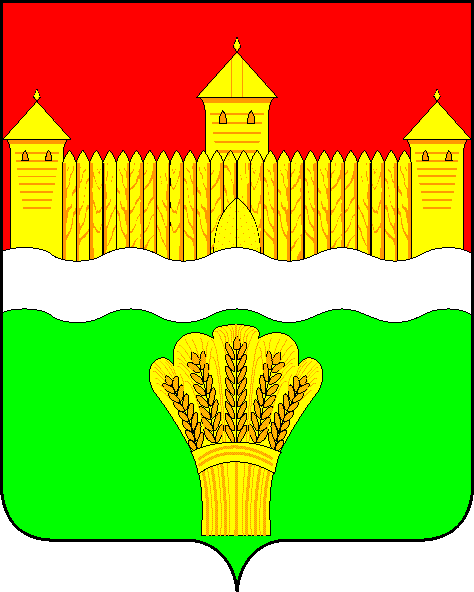 КЕМЕРОВСКАЯ ОБЛАСТЬ - КУЗБАСССОВЕТ НАРОДНЫХ ДЕПУТАТОВКЕМЕРОВСКОГО МУНИЦИПАЛЬНОГО ОКРУГАПЕРВОГО СОЗЫВАСЕССИЯ № 7 РЕШЕНИЕот «16» марта 2020 г. № 96г. КемеровоОб утверждении Положения о порядке организации и проведения схода граждан в населенных пунктах, входящих в состав муниципального образования Кемеровский муниципальный округ Кемеровской области - КузбассаРуководствуясь   Федеральным  законом  от 06.10.2003 №131-ФЗ «Об  общих  принципах  организации  местного  самоуправления  в  Российской  Федерации», Уставом муниципального образования Кемеровский муниципальный округ Кемеровской области – Кузбасса, Совет народных депутатов Кемеровского муниципального округаРЕШИЛ: Утвердить Положение о порядке организации и проведения схода граждан в населенных пунктах, входящих в состав муниципального образования «Кемеровский муниципальный округ» согласно приложению.Опубликовать настоящее решение в газете «Заря» и на официальном сайте Совета народных депутатов Кемеровского муниципального округа.Решение вступает в силу после его официального опубликования.Контроль за исполнением настоящего решения возложить на
 Бушмину З.П. – председателя комитета по социальным вопросам.Председатель  Совета народных депутатов  Кемеровского муниципального округа                                            В.В. Харланович                   	                       Глава округа                                                                                         М.В. КоляденкоУтвержденорешением Совета народных депутатов Кемеровского муниципального округа                                                                         от «16» марта 2020 г. № 96Положение о  порядке организации и проведения схода граждан в населенных пунктах, входящих в состав муниципального образования«Кемеровский муниципальный округ»Статья 1. Общие положения1.1. Положение о порядке организации и проведения схода граждан в населенных пунктах, входящих в состав муниципального образования «Кемеровский муниципальный округ» (далее - Положение) устанавливает в соответствии Федеральным Законом от 06.10.2003 №131-ФЗ «Об общих принципах организации местного самоуправления в Российской Федерации»,  Уставом муниципального образования  «Кемеровский муниципальный округ», и направлен на реализацию права граждан Российской Федерации на непосредственное участие населения Кемеровского муниципального округа (далее – муниципальное образование) в осуществлении местного самоуправления.2. Положение определяет порядок организации и проведения схода граждан в сельском населенном пункте (далее – сход граждан)  муниципального образования «Кемеровский муниципальный округ Кемеровской области-Кузбасса» (далее – муниципальное образование «Кемеровский муниципальный округ»). Действия настоящего Положения не распространяется на сходы граждан, осуществляющие полномочия представительного органа муниципального образования.Сход граждан – форма непосредственного осуществления  жителями  сельского населенного пункта в обсуждении и решении отдельных вопросов местного значения.Статья 2.   Право граждан на участие в сходе граждан1. Граждане Российской Федерации имеют равные права на участие в сходе граждан независимо от пола, расы, национальности, языка, происхождения, имущественного и должностного положения, отношения к религии, убеждений, принадлежности к общественным объединениям. 2. Правом  участия в сходе граждан обладают лица, постоянно или преимущественно проживающие на территории  населенного пункта,  обладающие в соответствии с законодательством  о выборах активным избирательным правом (далее - жители). 3. Жители населенного пункта участвуют в сходе граждан на равных основаниях. Статья 3. Общие принципы проведения схода граждан1. Участие гражданина Российской Федерации в сходе граждан является свободным и добровольным. Никто не вправе оказывать воздействие на гражданина Российской Федерации с целью принуждения его к участию или неучастию в сходе граждан либо воспрепятствования его свободному волеизъявлению. 2. Жители сельского населенного пункта, обладающие активным избирательным правом, участвуют в сходе граждан непосредственно и  каждый из них имеет один голос.Голосование на сходе граждан за других жителей сельского населенного пункта не допускается. 3. Граждане, имеющие недвижимую собственность или арендующие ее на территории сельского населенного пункта, имеют право участвовать в сходе с правом совещательного голоса.4. Сходы граждан могут быть созваны по мере необходимости.Статья 4. Вопросы, выносимые на обсуждение сходов граждан.1. В случаях, предусмотренных  Федеральным законом   от 6 октября 2003 года  № 131-ФЗ «Об общих принципах организации местного самоуправления в Российской Федерации», сход граждан  проводится по вопросам:изменения границ Кемеровского муниципального округа, в состав которого входит указанный населенный пункт, влекущего отнесение территории указанного населенного пункта к территории другого муниципального образования;введения и использования средств самообложения граждан на территории населённого пункта; выдвижения кандидатуры старосты сельского населённого пункта, а также решение вопроса о досрочном прекращении полномочий старосты сельского населённого пункта;выдвижения кандидатур в состав конкурсной комиссии при проведении конкурса на замещение должности муниципальной службы в случаях, предусмотренных законодательством Российской Федерации о муниципальной службе.Статья 5. Правомочность схода граждан.1. Сход граждан, проводимый в сельском населенном пункте Кемеровского муниципального округа правомочен при участии в нем более половины жителей населенного пункта, обладающих активным избирательным правом, постоянно или преимущественно проживающих на территории населённого пункта.2. В случае, если в населенном пункте отсутствует возможность одновременного совместного присутствия более половины обладающих избирательным правом жителей данного населенного пункта, сход граждан в соответствии с уставом муниципального образования, в состав которого входит указанный населенный пункт, проводится поэтапно в срок, не превышающий одного месяца со дня принятия решения о проведении схода граждан. При этом лица, ранее принявшие участие в сходе граждан, на последующих этапах участия в голосовании не принимают. Решение схода граждан считается принятым, если за него проголосовало более половины участников схода граждан.3. Количество проведения этапов регламентируется постановлением администрации Кемеровского муниципального округа.Статья 6. Инициатива проведения схода граждан1. Сход граждан в населенном пункте муниципальном образовании Кемеровский муниципальный округ  может быть проведён по инициативе:-  главы Кемеровского муниципального округа;- инициативной группы граждан, имеющих право на участие в сходе, при этом количество граждан, инициирующих проведение схода, не может быть менее 10 человек.  2. Выдвижение группой жителей населенного пункта инициативы проведения схода граждан осуществляется путем сбора подписей. Инициатива жителей населенного пункта муниципального образования Кемеровский муниципальный округ должна быть оформлена в виде Подписного листа для проведения схода граждан в соответствии с требованиями Приложения № 1 к настоящему Положению. Подписи могут собираться только среди жителей населенного пункта, обладающих активным избирательным правом. Право сбора подписей принадлежит каждому жителю населенного пункта, обладающему активным избирательным правом.3.  Подписные листы заверяются лицом, осуществлявшим сбор подписей, которое собственноручно указывает свои фамилию, имя, отчество, дату рождения, адрес места жительства, серию и номер паспорта или заменяющего его документа, ставит свою подпись и дату ее внесения. Заверенные подписные листы направляются главе Кемеровского муниципального округа.Подписные листы, содержащие в совокупности менее 10 подписей, не подлежат рассмотрению. 4. Проверка поступивших подписных листов осуществляется в течение 3 рабочих дней. Для этого правовым актом главы округа создается комиссия по проверке подписных листов в количестве трех человек. В состав комиссии по проверке подписных листов могут входить жители населенного пункта, обладающие избирательным правом, депутаты Совета народных депутатов Кемеровского муниципального округа,  при этом комиссия не может состоять только из муниципальных служащих. 5. Комиссия по проверке подписных листов исключает из них: - подписи, выполненные от имени жителя населенного пункта другим лицом; - подписи граждан, не являющихся жителями населенного пункта;- подписи жителей населенного пункта, не обладавших на момент ее внесения избирательным правом; - подписи жителей населенного пункта без указания каких-либо из требуемых сведений либо без указания даты внесения подписи;- подписи жителей населенного пункта, даты внесения которых проставлены не собственноручно жителями населенного пункта;- подписи жителей населенного пункта, о которых указаны неверные данные в подписных листах;- все подписи в подписном листе в случае, если подписной лист не заверен;- все подписи в подписном листе, если в нем отсутствуют какие-либо сведения, которые должны быть в нем указаны в соответствии с пунктами 2 и 3 настоящей статьи.По результатам проверки комиссия составляет протокол и представляет его на рассмотрение главе Кемеровского муниципального округа.Статья 7. Порядок принятия решения о проведении схода граждан1. Решение о проведении схода принимается главой Кемеровского муниципального округа. Дата, время и место проведения схода граждан и выносимые на повестку дня вопросы определяются постановлением администрации  Кемеровского муниципального округа. 2. В случае отсутствия главы Кемеровского муниципального округа решение о проведении схода принимает лицо, исполняющее обязанности главы Кемеровского муниципального округа. 3. Решение о проведении схода по инициативе жителей населенного пункта муниципального образования Кемеровского муниципального округа должно быть принято не ранее чем через 5 и не позднее чем через 10 дней со дня поступления Подписного листа для проведения схода граждан.4.  Повестка дня схода формируется главой Кемеровского муниципального округа. Решение о включении в повестку дня схода иных вопросов считается принятым, если за их включение проголосовало не менее половины граждан, присутствующих на сходе. Если сход проводится по инициативе граждан, в повестку дня в обязательном порядке включаются вопросы, внесенные инициаторами схода. Указанные вопросы рассматриваются в первоочередном порядке.5. Решение об отклонении инициативы граждан о проведении схода принимает глава Кемеровского муниципального округа в случаях:- непредставления подписного листа;- неисполнения требований, указанных в пунктах 2,3 статьи 6 настоящего Положения, к оформлению подписных листов;- если на основании протокола комиссии по проверке подписных листов в результате исключения комиссией подписей из подписных листов общее количество действительных подписей составило менее 10;- если вопрос, выносимый на сход, не относится  к компетенции схода граждан;- если вопрос, выносимый на сход, противоречит Конституции Российской Федерации, федеральным законам, Законам Кемеровской области-Кузбасса, Уставу муниципального образования.6. Постановление о проведении схода граждан подлежит официальному опубликованию. Оповещение населения о времени и месте проведения схода, вопросах, выносимых на его рассмотрение, путем размещения информации не позднее, чем за десять дней до проведения схода.Статья 8. Порядок подготовки схода граждан.1. Подготовка и проведение схода граждан обеспечивается территориальным управлением администрации Кемеровского муниципального округа (далее - управление).2. Управление  осуществляет подготовку к проведению схода граждан, которая включает в себя: - составление списка жителей населенного пункта, имеющих право участвовать в сходе граждан; в соответствии с требованиями Приложение № 2 к настоящему Положению.- назначение лиц, ответственных за регистрацию участников схода граждан;- подготовка предложений по составу счетной комиссии схода граждан;- подготовка предложений по секретарю схода граждан;- подготовка помещения или территории для проведения схода граждан;3. Расходы, связанные с подготовкой и проведением схода, производятся за счет средств бюджета муниципального образования.Статья 9. Порядок проведения схода граждан.1. Перед началом схода  граждан проводится регистрация участников с указанием фамилии, имени, отчества, года рождения, адреса, места жительства. Регистрацию участников схода проводит специалист территориального управления администрации Кемеровского муниципального округа.2. На сходе граждан председательствует заместитель главы Кемеровского муниципального округа-начальник территориального управления или в случае отсутствия лицо, замещающее его,  избирается секретарь.3. Сход граждан открывается председательствующим.Председательствующий на сходе граждан, организует проведение схода граждан, поддерживает порядок, предоставляет слово для выступления по обсуждаемым вопросам, обеспечивает установленный порядок голосования.4. На сходе граждан ведется протокол (согласно Приложению № 2), в котором указываются:дата и место проведения схода граждан;общее число граждан, проживающих на соответствующей территории и имеющих право принимать участие в сходе граждан;количество присутствующих;фамилия, имя, отчество председательствующего на сходе граждан, секретаря и членов счетной комиссии схода граждан;повестка дня;краткое содержание выступлений;результаты голосования и принятые решения.5. Секретарь схода граждан ведет протокол схода граждан, обеспечивает достоверность отраженных в нем сведений и осуществляет подсчет голосов граждан.6. Протокол подписывается лицом, председательствующим на сходе граждан и секретарем схода граждан. К протоколу прикладывается список зарегистрированных участников схода граждан.7. При поэтапном проведении схода граждан ведутся протоколы на каждом этапе схода граждан, которые в последующем оформляются в один итоговый протокол схода по итогам проведенных этапов схода граждан.Статья 10. Решения схода граждан1. Решение схода принимается открытым или тайным голосованием, решение о форме голосование принимается на сходе граждан.. 2. Решение схода граждан считается принятым, если за него проголосовало более половины участников схода граждан.3. Решения, принятые на сходе, оформляются и подписываются председательствующим на сходе граждан и применяются на всей территории населенного пункта.4.Решения, принятые сходом граждан, не должны противоречить Конституции Российской Федерации, федеральным законам, Законам Кемеровской области-Кузбасса, Уставу муниципального образования. 5. Органы местного самоуправления и должностные лица местного самоуправления поселения обеспечивают исполнение решений, принятых на сходе граждан. 6. Решение, принятое на сходе граждан, может быть отменено или изменено путем принятия иного решения на сходе граждан либо обжалованы в судебном порядке.7. Решения, принятые на сходе граждан, подлежат опубликованию и размещению на официальном сайте администрации Кемеровского муниципального округа в сети «Интернет». Статья 11.  Особенности проведения схода граждан по вопросу выдвижения кандидатуры старосты или выдвижения инициативы о досрочном прекращении полномочий старосты сельского населенного пункта1. При выдвижении инициативы о проведении схода граждан по вопросу выдвижения кандидатуры старосты сельского населенного пункта, одновременно с выдвижением инициативы, кандидат в старосты предоставляет на имя главы Кемеровского муниципального округа письменное заявление, подтверждающее его согласие быть назначенным (согласно Приложению № 3).2.  На рассмотрении на сходе граждан  выносится не менее двух кандидатур. 3. Кандидаты в старосты (староста) имеют право присутствовать на сходе граждан. 4. Кандидаты в старосты (староста) вправе выступить на сходе граждан. Продолжительность выступления не должна превышать 20 минут. После выступления кандидаты в старосты (староста) отвечает на вопросы участников схода граждан.5. Из предложенных кандидатур старост победителем определяется кандидатура, набравшая наибольшее количество голосов от числа принявших участие в голосовании.Решение по вопросу выдвижения победившей кандидатуры на должность старосты считается принятым, если за него проголосовало более половины участников схода граждан.Приложение № 1к Положению о порядке организации и проведениясхода граждан в населенных пунктахмуниципального образования«Кемеровский муниципальный округ» ПОДПИСНОЙ ЛИСТМы, нижеподписавшиеся жители населенного пункта _______________________ муниципального образования «Кемеровский муниципальный округ» выдвигаем инициативу проведения схода граждан по вопросу: изменения границ муниципального образования «Кемеровский муниципальный округ», влекущего отнесение территории населённого пункта к территории другого муниципального образования «Кемеровский муниципальный округ»; введения и использования средств самообложения граждан на территории населённого пункта;  о выдвижении кандидатуры старосты сельского населённого пункта; о досрочном прекращении полномочий старосты сельского населённого пункта; выдвижения кандидатур в состав конкурсной комиссии при проведении конкурса на замещение должности муниципальной службы в случаях, предусмотренных законодательством Российской Федерации о муниципальной службе (нужное выбрать).В качестве кандидата на назначение старостой _____________________________ (наименование сельского населенного пункта) предлагаем ______________________________ (Ф.И.О), ___________ (дата рождения),_______________ (адрес), ____________ (паспортные данные) .  Основанием досрочного прекращения полномочий старосты является ____________________ (указать обстоятельства, являющиеся основанием прекращения полномочий).Подписи заверяю _____________________________________________________________ (фамилия, имя, отчество)______________ года рождения, паспорт серия_______ номер ________________ выдан _____________________________________________________________________________________________________________________________________проживающий по адресу _________________________________________________________________________________________________________________________________________(дата)                                                                              _______________________( подпись)  Приложение № 2к Положению о порядке организации и проведениясхода граждан в населенных пунктахмуниципального образования«Кемеровский муниципальный округ» ПРОТОКОЛСХОДА ГРАЖДАНнаселенного пункта _______________ (наименование населенного пункта) муниципального образования «Кемеровский муниципальный округ» __________________                                                        "_____"_______________ года     (место проведения)              Количество проживающих: ____________________(общее число граждан, проживающих на  (соответствующей территории)  и  имеющих  право  на  участие в сходе граждан)Присутствовали: ________________________   Председательствующий на сходе граждан _______________________________________________________________________                                                                  (фамилия, имя, отчество)    Секретарь схода граждан    _____________________________________________________________________________________________                                                    (фамилия, имя, отчество)ПОВЕСТКА ДНЯ:Об избрании председательствующего на сходе граждан, секретаря    2. О..........    Доклад, информация....    1. Слушали:____________            краткое содержание  выступления      (Ф.И.О.)        Выступили:______________      краткое содержание  выступления     (Ф.И.О.)    Решили:    Результаты голосования «за» -                                                «против» -                                                  «воздержался» -     Решение принято (не принято)3…………Председательствующий на  сходе граждан __________________________                                                                                                                                                          (подпись, расшифровка подписи)Секретарь схода граждан __________________________                              (подпись, расшифровка подписи)Приложение № 3к Положению о порядке организации и проведениясхода граждан в населенных пунктахмуниципального образования«Кемеровский муниципальный округ» Согласие на назначение старостой____________________ Кемеровского муниципального округа                          (наименование населенного пункта)Я, ______________________________________________________________ (фамилия, имя, отчество)______________ года рождения, паспорт серия_______ номер ________________ выдан _____________________________________________________________________________________________________________________________________согласен (согласна)    на    назначение    меня    старостой ___________________(наименование населенного пункта)Сообщаю,  что  в  отношении  меня отсутствует вступившее в силу решение суда о признании недееспособным или ограничении дееспособности, отсутствует непогашенная судимость, я не замещаю государственную должность, должность государственной гражданской службы, муниципальную должность или должность муниципальной службы.	Я, в целях назначения меня старостой _____________________________ (наименование населенного пункта)даю согласие органам местного самоуправления муниципального образования «Кемеровский муниципальный округ» на обработку моих персональных данных, то  есть  на  совершение  действий, предусмотренных п. 3 ст. 3 Федерального закона от 27.07.2006 № 152-ФЗ «О персональных данных».  Настоящее согласие действует  со  дня  его подписания и действует до окончания срока полномочий старосты._______________                                                    ____________ / ____________________дата                                                                                                   подпись                    расшифровка№ п/пФамилия, имя, отчествоДата рожденияДомашний адресСерия, номер паспортаПодпись и дата подписания листа